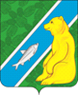               В целях устранения замечаний юридико-технического характера:Внести в постановление администрации городского поселения Андра от 13.12.2017 № 473 «О Порядке осуществления контроля за обеспечением доступа к информации о деятельности администрации муниципального образования городское поселение Андра» следующие изменения 1.1. Преамбулу постановления изложить в новой редакции:«В соответствии со статьей 24 Федерального закона от 09.02.2009 № 8-ФЗ «Об обеспечении доступа к информации о деятельности государственных органов и органов местного самоуправления», на основании Федерального закона от 06.10.2003 № 131-ФЗ «Об общих принципах организации местного самоуправления в Российской Федерации», Уставом городского поселения Андра:»; Раздел 1 приложения к постановлению изложить в новой редакции; «1.1. Контроль за обеспечением доступа к информации о деятельности администрации муниципального образования городское поселение Андра осуществляется в соответствии с Федеральным законом от 9 февраля 2009 года № 8-ФЗ «Об обеспечении доступа к информации о деятельности государственных органов и органов местного самоуправления».     1.2. Контроль за обеспечением доступа к информации о деятельности администрации муниципального образования городское поселение Андра осуществляется по следующим направлениям:    1.2.1. своевременное формирование и размещение информации о деятельности администрации муниципального образования на официальном сайте администрации муниципального образования городское поселение Андра в сети Интернет, а также в средствах массовой информации, в здании Администрации муниципального образования городское поселение Андра;       1.2.2. предоставление достоверной, полной информации о деятельности администрации муниципального образования городское поселение Андра, не относящейся к ограниченному доступу, в том числе не составляющей государственную или иную охраняемую законом тайну;       1.2.3.  соблюдение сроков предоставления информации о деятельности администрации муниципального образования городское поселение Андра;       1.2.4. обновление информации о деятельности администрации муниципального образования городское поселение Андра.»;1.3. Раздел 2 приложения к постановлению изложить в новой редакции;     «2.1. Общий контроль за обеспечением доступа к информации о деятельности администрации муниципального образования городское поселение Андра осуществляет начальник организационно-правового отдела администрации городского поселения.         2.2. Контроль за своевременным формированием и размещением информации о деятельности администрации муниципального образования городское поселение Андра на официальном сайте администрации муниципального образования городское поселение Андра по адресу: www.andra-mo.ru в сети Интернет, а также в средствах массовой информации, в здании администрации городского поселения осуществляют специалисты, на которых возложены обязанности соответствующим распоряжением.         2.3. Контроль за соблюдением сроков предоставления информации о деятельности администрации муниципального образования городское поселение Андра осуществляют специалисты администрации муниципального образования городское поселение Андра которые соответственно являются исполнителями соответствующей информации.         2.4. Контроль за обновлением информации о деятельности администрации муниципального образования городское поселение Андра осуществляют специалисты администрации городского поселения, которые соответственно являются исполнителями соответствующей информации.».          2. Обнародовать настоящее постановление посредством размещения в информационно – телекоммуникационной сети «Интернет», на официальном сайте администрации муниципального образования городское поселение Андра по адресу: www.andra-mo.ru, а также разместить на информационных стендах администрации городского поселения.      3. Настоящее постановление вступает в силу с момента его официального обнародования.                4.  Контроль за выполнением постановления оставляю за собой.Глава городского поселения Андра                                                                     Н.В. Жук                                                                                            АДМИНИСТРАЦИЯГОРОДСКОГО ПОСЕЛЕНИЯ   АНДРАОктябрьского районаХанты- Мансийского автономного округа – ЮгрыПОСТАНОВЛЕНИЕАДМИНИСТРАЦИЯГОРОДСКОГО ПОСЕЛЕНИЯ   АНДРАОктябрьского районаХанты- Мансийского автономного округа – ЮгрыПОСТАНОВЛЕНИЕАДМИНИСТРАЦИЯГОРОДСКОГО ПОСЕЛЕНИЯ   АНДРАОктябрьского районаХанты- Мансийского автономного округа – ЮгрыПОСТАНОВЛЕНИЕАДМИНИСТРАЦИЯГОРОДСКОГО ПОСЕЛЕНИЯ   АНДРАОктябрьского районаХанты- Мансийского автономного округа – ЮгрыПОСТАНОВЛЕНИЕАДМИНИСТРАЦИЯГОРОДСКОГО ПОСЕЛЕНИЯ   АНДРАОктябрьского районаХанты- Мансийского автономного округа – ЮгрыПОСТАНОВЛЕНИЕАДМИНИСТРАЦИЯГОРОДСКОГО ПОСЕЛЕНИЯ   АНДРАОктябрьского районаХанты- Мансийского автономного округа – ЮгрыПОСТАНОВЛЕНИЕАДМИНИСТРАЦИЯГОРОДСКОГО ПОСЕЛЕНИЯ   АНДРАОктябрьского районаХанты- Мансийского автономного округа – ЮгрыПОСТАНОВЛЕНИЕАДМИНИСТРАЦИЯГОРОДСКОГО ПОСЕЛЕНИЯ   АНДРАОктябрьского районаХанты- Мансийского автономного округа – ЮгрыПОСТАНОВЛЕНИЕАДМИНИСТРАЦИЯГОРОДСКОГО ПОСЕЛЕНИЯ   АНДРАОктябрьского районаХанты- Мансийского автономного округа – ЮгрыПОСТАНОВЛЕНИЕАДМИНИСТРАЦИЯГОРОДСКОГО ПОСЕЛЕНИЯ   АНДРАОктябрьского районаХанты- Мансийского автономного округа – ЮгрыПОСТАНОВЛЕНИЕ«08»ноября 20018  г. №456пгт. Андрапгт. Андрапгт. Андрапгт. Андрапгт. Андрапгт. Андрапгт. Андрапгт. Андрапгт. Андрапгт. АндраО внесении изменений в постановление администрации городского поселения Андра от 13.12.2017 № 473 «О Порядке осуществления контроля за обеспечением доступа к информации о деятельности администрации муниципального образования городское поселение Андра»